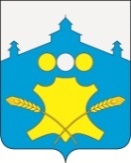 АдминистрацияБольшемурашкинского муниципального районаНижегородской областиПОСТАНОВЛЕНИЕ18.12.2020                                   18.12.2020                  512                           № 512О внесении изменений в постановление администрации района от 29.11.2019 № 432 «Об организации системы внутреннего обеспечения соответствия требованиям антимонопольного законодательства (антимонопольный комплаенс) в администрации Большемурашкинского муниципального района Нижегородской области»     В связи с организационными и кадровыми изменениями администрация    Большемурашкинского     муниципального     района  п о с т а н о в л я е т:       1.В постановление администрации Большемурашкинского муниципального района Нижегородской области от 29.11.2019г. № 432 «Об организации системы внутреннего обеспечения соответствия требованиям антимонопольного законодательства (антимонопольный комплаенс) в администрации Большемурашкинского муниципального района Нижегородской области» (далее - Постановление) внести следующие изменения:      1.1. В составе комиссии по оценке эффективности организации и функционирования антимонопольного комплаенса деятельности администрации Большемурашкинского муниципального района, утвержденной приложением № 3 Постановления (далее - Комиссия):1.1.1. Исключить из состава Комиссии:Путримова Валентина Игоревна – начальник   отдела   экономики,   труда  и                                    муниципальных закупок комитета по управлению экономикой,                                    заместитель председателя комиссии;1.1.2. Включить в состав  Комиссии:Жукова Наталия Викторовна  –  начальник   отдела   экономики,   труда  и                                    муниципальных закупок комитета по управлению экономикой,                                    заместитель председателя комиссии;  2.Управлению делами администрации обеспечить размещение настоящего постановления на официальном сайте администрации Большемурашкинского муниципального района Нижегородской области в информационно-телекоммуникационной свети «Интернет».Глава местного самоуправления                                                                          Н.А.БеляковСОГЛАСОВАНО:Председатель комитета по управлению экономикой                                                                             Р.Е.ДарановУправляющий делами                                                                                И.Д.Садкова